Submitted By: Director KnollDirector Shellaugh Sponsored By: Senator PiñaSenator SchweinertSenator StavroplosResolution of Support for the Black Live Matter Movement WHEREAS, the Whitewater Student Government (WSG) serves all students attending theUniversity of Wisconsin-Whitewater; and,RECOGNIZING, African American students accounted for 3.87 percent of total student enrollment in Fall Semester 2019, marking a steady decrease in African American enrollment over the past ten years; and,RECOGNIZING, the broad impact of the history of inequality and discrimination in our country, as well as, the recent black lives lost across the United States of America; and,RECOGNIZING, the protests taking place in all 50 states and 18 different countries, marking the largest revolution in history; and,RECOGNIZING, these protests may have an impact on our campus, as they pertain to the African American population at UW-Whitewater; and,RECOGNIZING, UW-Whitewater has student organization focusing on representation and inclusion of African American students, with the support of University staff and faculty; and,RECOGNIZING, that COVID-19 has limited the ability for campus organizations to take action in this movement, on our campus, but this is a pressing issue that needs to be acknowledged and addressed; and,NOTING WITH DEEP CONCERN, African American students are largely impacted by these issues which can lead to mental and physical exhaustion and health concerns as they fight and advocate for equality on and off campus; andTHEREFORE, BE IT RESOLVED, the Whitewater Student Government supports African American students, African American organizations on our campus, and the Black Lives Matter Movement and will commit to improving racial equality on campus.AYES _14_________ 								PASS __________NAYS __0________ 								FAIL __________ABSTENTIONS __________ 							DATE __________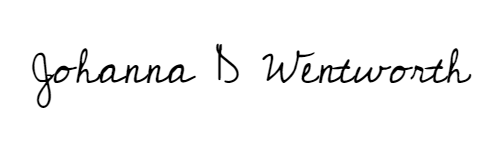 TABLED UNTIL __________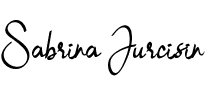 PRESIDENT’S SIGNATURE _____________________________________________________CLERK’S SIGNATURE _________________________________________________________